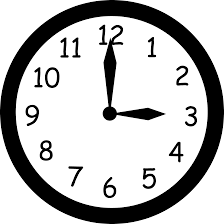 "You don't find time—You make it!"